                     																										NO. 41JOURNALOF THESENATEOF THESTATE OF SOUTH CAROLINAREGULAR SESSION BEGINNING TUESDAY, JANUARY 10, 2023_________TUESDAY, MARCH 19, 2024Tuesday, March 19, 2024(Statewide Session)Indicates Matter StrickenIndicates New Matter	The Senate assembled at 12:00 Noon, the hour to which it stood adjourned, and was called to order by the PRESIDENT.	A quorum being present, the proceedings were opened with a devotion by the Chaplain as follows:Jeremiah 31:17a	We read in Jeremiah these uplifting words: “. . . there is hope for your future, says the Lord . . .”	Friends, unite your heart with mine as we pray:  Glorious Lord Almighty, we find ourselves living in a time when, for so many people, “hope” seems to be nothing but an illusion, available for a few, perhaps, but not for all.  How sad that reality is.  After all, faith itself, and even our state’s motto, Dum spiro spero, “While I breathe I hope,” together speak of how incredibly important maintaining a hopeful spirit truly is, of how living a hope-filled life can make all the difference in the world.  So this afternoon we ask You, Lord, to touch the heart of every Senator and aide serving in this place.  Empower each of them to do all they can to make “hope” real for every single citizen of South Carolina.  We pray all this in Your powerful and hopeful name, dear Lord.  Amen.  	The PRESIDENT called for Petitions, Memorials, Presentments of Grand Juries and such like papers.Call of the Senate	Senator SETZLER moved that a Call of the Senate be made.  The following Senators answered the Call:Adams	Alexander	AllenBennett	Cash	ClimerCorbin	Cromer	DavisDevine	Fanning	GambrellGarrett	Goldfinch	GroomsGustafson	Harpootlian	HembreeJohnson, Kevin	Johnson, Michael	KimbrellLoftis	Malloy	MartinMassey	Matthews	McElveenPeeler	Rankin	ReichenbachRice	Sabb	SennSetzler	Shealy	StephensTedder	Turner	VerdinWilliams	Young	A quorum being present, the Senate resumed.REGULATION WITHDRAWN AND RESUBMITTED	The following was received:Document No. 5136Agency: Department of Health and Environmental ControlChapter: 61Statutory Authority: 1976 Code Sections 44-7-110 through 44-7-340SUBJECT: Certification of Need for Health Facilities and ServicesReceived by President of the Senate January 10, 2023Referred to Committee on Medical AffairsLegislative Review Expiration May 10, 2023Withdrawn and Resubmitted March 15, 2024Doctor of the Day	Senator McLEOD introduced Dr. Mark Humphrey of Columbia, S.C., Doctor of the Day.Leave of Absence	On motion of Senator SETZLER, at 12:39 P.M., Senator HUTTO was granted a leave of absence for today.Leave of Absence	On motion of Senator HEMBREE, at 12:39 P.M., Senator TALLEY was granted a leave of absence for today.Leave of Absence	On motion of Senator CROMER, at 12:39 P.M., Senator CAMPSEN was granted a leave of absence until 1:30 P.M.CO-SPONSORS ADDED	The following co-sponsors were added to the respective Bills:S.   266	Sen. DevineS.   278	Sen. DevineS.   887	Sen. SetzlerS.   969	Sen. Malloy, Stephens, Senn and McLeodS.   996	Sens. Alexander and MatthewsS.  1021	Sen. MatthewsS. 1108	Sen. DevineRECALLED	S. 1163 -- Senators Campsen, Grooms and Adams:  A CONCURRENT RESOLUTION TO REQUEST THAT THE DEPARTMENT OF TRANSPORTATION NAME A PORTION OF HIGHWAY 703 AND THE INTERSECTION OF CHUCK DAWLEY BOULEVARD (I-526B) IN CHARLESTON COUNTY “DETECTIVE PAT MESSER MEMORIAL HIGHWAY” AND ERECT APPROPRIATE MARKERS OR SIGNS AT THIS LOCATION CONTAINING THE DESIGNATION.	Senator GROOMS asked unanimous consent to make a motion to recall the Concurrent Resolution from the Committee on Transportation.	The Concurrent Resolution was recalled from the Committee on Transportation and ordered placed on the Calendar for consideration tomorrow.INTRODUCTION OF BILLS AND RESOLUTIONS	The following were introduced:	S. 1169	 -- Senator McLeod:  A SENATE RESOLUTION TO CONGRATULATE COACH LAMONT PARIS FOR BEING NAMED THE 2024 ASSOCIATED PRESS SEC COACH OF THE YEAR.sr-0641km-hw24.docx	The Senate Resolution was adopted.	S. 1170	 -- Senator McLeod:  A SENATE RESOLUTION TO RECOGNIZE AND HONOR COACH DAWN STALEY FOR HER IMPRESSIVE CAREER WITH THE UNIVERSITY OF SOUTH CAROLINA'S LADY GAMECOCKS.sr-0640km-vc24.docx	The Senate Resolution was adopted.	S. 1171	 -- Senator Davis:  A BILL TO AMEND THE SOUTH CAROLINA CODE OF LAWS BY AMENDING SECTION 6-10-30, RELATING TO ENERGY STANDARD ADOPTION AND COMPLIANCE, SO AS TO REQUIRE NEW AND RENOVATED COMMERCIAL CONSTRUCTION TO COMPLY WITH THE 2021 EDITION OF THE INTERNATIONAL ENERGY CONSERVATION CODE.lc-0307ha24.docx	Read the first time and referred to the Committee on Labor, Commerce and Industry.	S. 1172	 -- Senator Martin:  A BILL TO AMEND THE SOUTH CAROLINA CODE OF LAWS BY AMENDING SECTION 12-56-20, RELATING TO THE DEBT SETOFF COLLECTION ACT, SO AS TO INCLUDE CERTAIN COSTS COLLECTED BY THE DEPARTMENT OF PROBATION, PAROLE AND PARDON SERVICES IN THE DEFINITION OF "DELINQUENT DEBT".lc-0388dg24.docx	Read the first time and referred to the Committee on Finance.	S. 1173	 -- Senator Hembree:  A BILL TO AMEND THE SOUTH CAROLINA CODE OF LAWS BY ADDING SECTION 59-63-105 SO AS TO PROVIDE THAT ANY INTERSCHOLASTIC ATHLETIC ASSOCIATION, BODY, OR ENTITY THAT A PUBLIC SCHOOL DISTRICT JOINS MUST PROVIDE IN THEIR CONSTITUION, RULES, OR POLICIES A RANGE OF SANCTIONS FOR VIOLATIONS; TO GUARANTEE THAT PRIVATE OR CHARTER SCHOOLS ARE AFFORDED THE SAME RIGHTS AND PRIVILEGES ENJOYED BY ALL MEMBERS; TO GUARANTEE A HOME SCHOOL ATHLETIC TEAM MAY NOT BE DENIED ACCESS TO PRESEASON AND REGULAR SEASON INTERSCHOLASTIC ATHLETICS; TO PROHIBIT THE USE OF NAME, IMAGE, LIKENESS, OR OTHER COMPENSATION FOR PLAY; TO ESTABLISH A PENALTY-FREE TRANSFER WINDOW TWICE A YEAR AND PROVIDING PENALTIES FOR OTHER TRANSFERS; TO ESTABLISH A DIRECT AND IMMEDIATE APPEAL PROCESS TO A PANEL CONSISTING OF NINE MEMBERS; AND TO PROVIDE THAT A PUBLIC SCHOOL MAY NOT AFFILIATE OR BECOME A MEMBER OF AN ASSOCIATION, BODY, OR ENTITY THAT FAILS TO INCLUDE THESE ITEMS; AND BY AMENDING SECTION 59-39-160, RELATING TO INTERSCHOLASTIC ACTIVITIES, REQUIREMENTS FOR PARTICIPATION, MONITORING, PARTICIPATION BY PEOPLE WHO ARE HANDICAPPED, AND WAIVERS SO AS TO PROVIDE THAT THE STATE DEPARTMENT OF EDUCATION AND THE DEPARTMENT OF EDUCATION'S DETERMINATIONS OF ELIGIBILITY UNDER THIS SECTION ARE BINDING ON A INTERSCHOLASTIC ATHLETIC ASSOCATION.sedu-0065db24.docx	Read the first time and referred to the Committee on Education.	S. 1174	 -- Senator Massey:  A SENATE RESOLUTION TO CONGRATULATE STROM THURMOND HIGH SCHOOL MOCK TRIAL TEAM FOR WINNING THE 2024 SOUTH CAROLINA BAR HIGH SCHOOL MOCK TRIAL CHAMPIONSHIP.sr-0651km-vc24.docx	The Senate Resolution was adopted.	S. 1175	 -- Senator Malloy:  A BILL TO AMEND THE SOUTH CAROLINA CODE OF LAWS BY ADDING SECTION 15-3-800 SO AS TO PROVIDE DEFINITIONS FOR THE SOUTH CAROLINA DRAM SHOP ACT; BY ADDING SECTION 15-3-810 SO AS TO PROVIDE THAT AN INDIVIDUAL WHO SUFFERS DEATH, BODILY INJURY, OR PROPERTY DAMAGE BY AN INTOXICATED PERSON HAS A CAUSE OF ACTION FOR DAMAGES AGAINST THE HOLDER OF A PERMIT TO SELL BEER, WINE, OR LIQUOR IF THE PERMIT HOLDER KNOWINGLY SOLD, FURNISHED, OR SERVED ALCOHOL TO THE INTOXICATED PERSON AND THE SALE, FURNISHMENT, OR SERVICE WAS THE PROXIMATE CAUSE OF THE INJURY GIVING RISE TO THE CLAIM; AND BY ADDING SECTION 15-3-820 SO AS TO PROVIDE THAT AN INDIVIDUAL WHO SUFFERS DEATH, BODILY INJURY, OR PROPERTY DAMAGE BY A PERSON UNDER THE LAWFUL DRINKING AGE HAS A CAUSE OF ACTION FOR DAMAGES AGAINST THE HOLDER OF A PERMIT TO SELL BEER, WINE, OR LIQUOR IF THE PERMIT HOLDER KNOWINGLY SOLD, FURNISHED, OR SERVED ALCOHOL TO THE PERSON UNDER THE LAWFUL DRINKING AGE AND THE SALE, FURNISHMENT, OR SERVICE WAS THE PROXIMATE CAUSE OF THE INJURY GIVING RISE TO THE CLAIM.sj-0016mf24.docx	Senator MALLOY spoke on the Bill.	Read the first time and referred to the Committee on Judiciary.	S. 1176	 -- Senator K. Johnson:  A BILL TO AMEND SECTION 4(A) OF ACT 355 OF 2004, RELATING TO THE CLARENDON COUNTY SCHOOL DISTRICT PROPERTY RELIEF ACT, SO AS TO ALLOW FOR THE REIMPOSITION OF THE TAX.sr-0654km24.docx	Read the first time and ordered placed on the Local and Uncontested Calendar.	S. 1177	 -- Senator Tedder:  A BILL TO AMEND THE SOUTH CAROLINA CODE OF LAWS BY AMENDING SECTION 16-7-140, RELATING TO PENALTIES FOR VIOLATIONS OF SECTIONS 16-7-110 AND 16-7-120, SO AS TO REMOVE THE REFERENCE TO THE REPEALED SECTION 16-7-110; BY REPEALING SECTION 16-7-110 RELATING TO WEARING MASKS AND THE LIKE; AND BY REPEALING SECTION 16-7-130 RELATING TO EXCEPTIONS TO SECTIONS 16-7-110 AND 16-7-120.lc-0256ahb24.docx	Read the first time and referred to the Committee on Judiciary.	S. 1178	 -- Senator Hembree:  A CONCURRENT RESOLUTION TO EXPRESS SINCERE GRATITUDE TO THE PARTICIPATING RESTAURANTS AND SPONSORS OF THE SOUTH CAROLINA RESTAURANT AND LODGING ASSOCIATION'S ANNUAL HOSPITALITY DAY LEGISLATIVE LUNCHEON AND TO RECOGNIZE WEDNESDAY, APRIL 24, 2024, AS "HOSPITALITY DAY" IN SOUTH CAROLINA.sr-0646km-vc24.docx	The Concurrent Resolution was adopted, ordered sent to the House.	S. 1179	 -- Senator Matthews:  A SENATE RESOLUTION TO EXPRESS PROFOUND SORROW UPON THE PASSING OF REVEREND THOMAS EDISON MCCLARY AND TO EXTEND THE DEEPEST SYMPATHY TO HIS FAMILY AND MANY FRIENDS.sr-0650km-hw24.docx	The Senate Resolution was adopted.	S. 1180	 -- Senators McElveen, K. Johnson, Adams, Alexander, Allen, Bennett, Campsen, Cash, Climer, Corbin, Cromer, Davis, Devine, Fanning, Gambrell, Garrett, Goldfinch, Grooms, Gustafson, Harpootlian, Hembree, Hutto, Jackson, M. Johnson, Kimbrell, Loftis, Malloy, Martin, Massey, Matthews, McLeod, Peeler, Rankin, Reichenbach, Rice, Sabb, Senn, Setzler, Shealy, Stephens, Talley, Tedder, Turner, Verdin, Williams and Young:  A SENATE RESOLUTION TO CELEBRATE THE SUMTER HIGH SCHOOL GIRLS BASKETBALL TEAM FOR CAPTURING THE 2024 CLASS AAAAA STATE CHAMPIONSHIP TITLE AND TO CONGRATULATE THE TEAM'S EXCEPTIONAL PLAYERS, COACHES, AND STAFF ON A SUPERB SEASON.lc-0663wab-ar24.docx	The Senate Resolution was adopted.	S. 1181	 -- Senators McElveen, Gustafson, Adams, Alexander, Allen, Bennett, Campsen, Cash, Climer, Corbin, Cromer, Davis, Devine, Fanning, Gambrell, Garrett, Goldfinch, Grooms, Harpootlian, Hembree, Hutto, Jackson, K. Johnson, M. Johnson, Kimbrell, Loftis, Malloy, Martin, Massey, Matthews, McLeod, Peeler, Rankin, Reichenbach, Rice, Sabb, Senn, Setzler, Shealy, Stephens, Talley, Tedder, Turner, Verdin, Williams and Young:  A SENATE RESOLUTION TO CELEBRATE THE CAMDEN HIGH SCHOOL GIRLS BASKETBALL TEAM FOR CAPTURING THE 2024 CLASS AAA STATE CHAMPIONSHIP TITLE AND TO CONGRATULATE THE TEAM'S EXCEPTIONAL PLAYERS, COACH, AND STAFF ON A SUPERB SEASON.lc-0559sa-rm24.docx	The Senate Resolution was adopted.REPORTS OF STANDING COMMITTEE	Senator DAVIS from the Committee on Labor, Commerce and Industry submitted a favorable with amendment report on:	S. 728 -- Senator Gustafson:  A BILL TO AMEND THE SOUTH CAROLINA CODE OF LAWS BY AMENDING SECTION 23‑9‑197(A)(3), RELATING TO THE FIREFIGHTER CANCER HEALTH CARE BENEFIT PLAN, SO AS TO PROVIDE THAT THE DEFINITION OF “FIREFIGHTER” SHALL INCLUDE NON‑RESIDENTS OF SOUTH CAROLINA WHO WORK IN THE STATE.	Ordered for consideration tomorrow.	Senator DAVIS from the Committee on Labor, Commerce and Industry submitted a favorable with amendment report on:	S. 857 -- Senators Davis and Senn:  A BILL TO AMEND THE SOUTH CAROLINA CODE OF LAWS BY AMENDING SECTION 40‑13‑20, RELATING TO DEFINITIONS CONCERNING COSMETOLOGY AND COSMETOLOGISTS SO AS TO PROVIDE A DEFINITION FOR “MOBILE SALON” AND “PORTABLE COSMETOLOGIST, ESTHETICIAN, OR NAIL TECHNICIAN OPERATION”; AND BY ADDING SECTION 40‑13‑365 SO AS TO PROVIDE FOR PERMITTING AND REGULATION OF MOBILE SALONS AND PORTABLE COSMETOLOGIST, ESTHETICIAN, OR NAIL TECHNICIAN OPERATIONS.	Ordered for consideration tomorrow.	Senator DAVIS from the Committee on Labor, Commerce and Industry submitted a favorable with amendment report on:	S. 1132 -- Senator Davis:  A BILL TO AMEND THE SOUTH CAROLINA CODE OF LAWS BY AMENDING SECTION 40-7-20, RELATING TO DEFINITIONS CONCERNING BARBERS AND BARBERING, SO AS TO REVISE AND ADD DEFINITIONS; BY AMENDING SECTION 40-7-390, RELATING TO CERTAIN PERSONS EXEMPT FROM REGULATION BY THE STATE BOARD OF BARBER EXAMINERS, SO AS TO EXEMPT PERSONS PROVIDING BLOW-DRYING OR HAIR-BRAIDING SERVICES BUT NO OTHER SERVICES REGULATED BY THE BOARD; BY AMENDING SECTION 40-13-20, RELATING TO DEFINITIONS CONCERNING COSMETOLOGISTS AND COSMETOLOGY, SO AS TO REVISE AND ADD DEFINITIONS; BY AMENDING SECTION 40-13-360, RELATING TO CERTAIN PERSONS EXEMPT FROM REGULATION BY THE STATE BOARD OF BARBER EXAMINERS, SO AS TO EXEMPT PERSONS PROVIDING BLOW-DRYING OR HAIR-BRAIDING SERVICES BUT NO OTHER SERVICES REGULATED BY THE BOARD; AND BY REPEALING SECTION 40-7-255 RELATING TO THE REGULATION OF HAIR-BRAIDING PRACTITIONERS.	Ordered for consideration tomorrow.	Senator DAVIS from the Committee on Labor, Commerce and Industry submitted a favorable with amendment report on:	H. 3992 -- Reps. Blackwell, McGinnis, Sandifer, Ligon, Cromer, Magnuson, White, Pace and Burns:  A BILL TO AMEND THE SOUTH CAROLINA CODE OF LAWS BY AMENDING SECTION 41-31-60, RELATING TO DELINQUENT UNEMPLOYMENT COMPENSATION TAX RATES, SO AS TO PERMIT EMPLOYERS WITH INSTALLMENT PAYMENT AGREEMENTS APPROVED BY THE DEPARTMENT OF EMPLOYMENT AND WORKFORCE TO PAY THE TAX AT A REDUCED RATE, AND TO PROVIDE FOR THE AUTOMATIC REVERSION OF THIS RATE UPON FAILURE TO TIMELY COMPLY WITH THE PAYMENT AGREEMENT.	Ordered for consideration tomorrow.THE SENATE PROCEEDED TO A CALL OF THE UNCONTESTED LOCAL AND STATEWIDE CALENDAR.RECOMMITTED	S. 708 -- Senators Young, Shealy and Senn:  A BILL TO AMEND THE SOUTH CAROLINA CODE OF LAWS BY AMENDING SECTION 63‑11‑420, RELATING TO DEFINITIONS PERTAINING TO THE SOUTH CAROLINA CHILDREN’S ADVOCACY MEDICAL RESPONSE SYSTEM, SO AS TO DEFINE CHILD ABUSE MEDICAL SERVICES; AND BY AMENDING SECTION 63‑11‑430, RELATING TO PROGRAM REQUIREMENTS, SO AS TO PROVIDE FOR THE INCLUSION OF SOUTH CAROLINA NETWORK OF CHILDREN’S ADVOCACY CENTERS AND CHILDREN’S HOSPITALS IN THE PROGRAM.	On motion of Senator DAVIS, the Bill was recommitted to Committee on Family and Veterans' Services.READ THE THIRD TIMESENT TO THE HOUSE	The following Bills were read the third time and ordered sent to the House:	S. 962 -- Senator Cromer:  A BILL TO AMEND THE SOUTH CAROLINA CODE OF LAWS BY AMENDING SECTION 38-71-2330, RELATING TO DUTIES OF PHARMACY SERVICE ADMINISTRATIVE ORGANIZATIONS, SO AS TO REMOVE THE REQUIREMENT THAT PHARMACY SERVICE ADMINISTRATIVE ORGANIZATIONS MUST ACT AS FIDUCIARIES TO PHARMACIES.	S. 839 -- Senators Alexander, Senn, Rankin and Shealy:  A BILL TO AMEND THE SOUTH CAROLINA CODE OF LAWS BY AMENDING SECTION 16‑3‑85, RELATING TO HOMICIDE BY CHILD ABUSE, SO AS TO INCREASE THE AGE OF A CHILD UNDER THIS SECTION FROM UNDER THE AGE OF ELEVEN TO UNDER THE AGE OF EIGHTEEN.	S. 877 -- Senators Senn, Shealy, Gustafson, McLeod, Devine and Setzler:  A BILL TO AMEND THE SOUTH CAROLINA CODE OF LAWS BY ADDING SECTION 63‑5‑90 SO AS TO DEFINE NECESSARY TERMS, CREATE THE OFFENSE OF LURING A CHILD INTO A CONVEYANCE, DWELLING, OR STRUCTURE, AND PROVIDE A PENALTY AND DEFENSES TO PROSECUTION.	S. 996 -- Senators Hutto, Shealy, Reichenbach, Senn, McLeod, Rankin, Alexander and Matthews:  A BILL TO AMEND THE SOUTH CAROLINA CODE OF LAWS BY ADDING SECTION 16‑15‑390 SO AS TO CREATE THE OFFENSE OF OBSCENE VISUAL REPRESENTATIONS OF CHILD SEXUAL ABUSE, DEFINE TERMS, AND ESTABLISH PENALTIES; AND BY AMENDING SECTION 23‑3‑430, RELATING TO THE SEX OFFENDER REGISTRY, SO AS TO ADD THE OFFENSE OF OBSCENE VISUAL REPRESENTATIONS OF CHILD SEXUAL ABUSE TO THE SEX OFFENDER REGISTRY.	S. 968 -- Senators Peeler and Rankin:  A BILL TO AMEND THE SOUTH CAROLINA CODE OF LAWS BY AMENDING SECTION 56‑1‑80(A)(6) AND (B), RELATING TO APPLICATIONS FOR DRIVER’S LICENSE OR PERMIT, SO AS TO ALLOW AN APPLICANT TO VOLUNTARILY DISCLOSE HIS BLOOD TYPE.READ THE SECOND TIME	S. 538 -- Senators Kimbrell, M. Johnson, Adams, Reichenbach, Rice, Verdin, Grooms, Climer and Loftis:  A BILL TO AMEND THE SOUTH CAROLINA CODE OF LAWS BY ADDING SECTION 59‑101‑15 SO AS TO LIMIT TENURE AND TO PROVIDE THAT INSTITUTIONS OF HIGHER LEARNING MUST CREATE A TENURE REVIEW PROCESS.	The Senate proceeded to a consideration of the Bill. 	Senator MASSEY explained the Bill.	The question being the second reading of the Bill.	The "ayes" and "nays" were demanded and taken, resulting as follows:Ayes 41; Nays 0AYESAdams	Alexander	AllenBennett	Cash	ClimerCorbin	Cromer	DavisDevine	Gambrell	GarrettGoldfinch	Grooms	GustafsonHarpootlian	Hembree	JacksonJohnson, Kevin	Johnson, Michael	KimbrellLoftis	Malloy	MartinMatthews	McElveen	McLeodPeeler	Rankin	ReichenbachRice	Sabb	SennSetzler	Shealy	StephensTedder	Turner	VerdinWilliams	YoungTotal--41NAYSTotal--0	The Bill was read the second time, passed and ordered to a third reading.RECOMMITTED	S. 1052 -- Fish, Game and Forestry Committee:  A JOINT RESOLUTION TO APPROVE REGULATIONS OF THE DEPARTMENT OF NATURAL RESOURCES, RELATING TO WILDLIFE MANAGEMENT AREA REGULATIONS, DESIGNATED AS REGULATION DOCUMENT NUMBER 5251, PURSUANT TO THE PROVISIONS OF ARTICLE 1, CHAPTER 23, TITLE 1 OF THE SOUTH CAROLINA CODE OF LAWS.	On motion of Senator MASSEY, the Resolution was recommitted to the Committee on Fish, Game and Forestry.RECOMMITTED	S. 1054 -- Family and Veterans' Services Committee:  A JOINT RESOLUTION TO APPROVE REGULATIONS OF THE DEPARTMENT OF SOCIAL SERVICES, RELATING TO RESIDENTIAL GROUP CARE FACILITIES FOR CHILDREN, DESIGNATED AS REGULATION DOCUMENT NUMBER 5231, PURSUANT TO THE PROVISIONS OF ARTICLE 1, CHAPTER 23, TITLE 1 OF THE SOUTH CAROLINA CODE OF LAWS.	On motion of Senator YOUNG, the Resolution was recommitted to the Committee on Family and Veterans' Services.RECOMMITTED	S. 1055 -- Family and Veterans' Services Committee:  A JOINT RESOLUTION TO APPROVE REGULATIONS OF THE DEPARTMENT OF LABOR, LICENSING AND REGULATION - STATE BOARD OF SOCIAL WORK EXAMINERS, RELATING TO STATE BOARD OF SOCIAL WORK EXAMINERS, DESIGNATED AS REGULATION DOCUMENT NUMBER 5252, PURSUANT TO THE PROVISIONS OF ARTICLE 1, CHAPTER 23, TITLE 1 OF THE SOUTH CAROLINA CODE OF LAWS.	On motion of Senator YOUNG, the Resolution was recommitted to the Committee on Family and Veterans' Services.CARRIED OVER	S. 954 -- Senators Hembree, Senn and Rankin:  A BILL TO AMEND THE SOUTH CAROLINA CODE OF LAWS BY ADDING SECTION 17‑13‑142 SO AS TO AUTHORIZE A LAW ENFORCEMENT OFFICER, A CIRCUIT SOLICITOR, OR THE ATTORNEY GENERAL TO REQUIRE THE DISCLOSURE OF ELECTRONIC COMMUNICATIONS AND OTHER RELATED RECORDS BY A PROVIDER OF AN ELECTRONIC COMMUNICATION SERVICE OR REMOTE COMPUTING SERVICE UNDER CERTAIN CIRCUMSTANCES.	On motion of Senator HEMBREE, the Bill was carried over.CARRIED OVER	S. 995 -- Senators Hutto, Shealy, Reichenbach, Devine, Senn, McLeod and Rankin:  A BILL TO AMEND THE SOUTH CAROLINA CODE OF LAWS BY AMENDING SECTION 16‑15‑375, RELATING TO DEFINITIONS APPLICABLE TO SECTIONS 16‑15‑385 THROUGH 16‑15‑425, SO AS TO DEFINE IDENTIFIABLE MINOR AND MORPHED IMAGE; BY AMENDING SECTION 16‑15‑395, RELATING TO FIRST DEGREE SEXUAL EXPLOITATION OF A MINOR, SO AS TO INCLUDE MORPHED IMAGES OF IDENTIFIABLE CHILDREN AS AN OFFENSE; BY AMENDING SECTION 16‑15‑405, RELATING TO SECOND DEGREE SEXUAL EXPLOITATION OF A MINOR, SO AS TO INCLUDE MORPHED IMAGES OF IDENTIFIABLE CHILDREN AS AN OFFENSE; BY AMENDING SECTION 16‑15‑410, RELATING TO THIRD DEGREE SEXUAL EXPLOITATION OF A MINOR, SO AS TO INCLUDE MORPHED IMAGES OF IDENTIFIABLE CHILDREN AS AN OFFENSE; AND BY AMENDING SECTION 23‑3‑430, RELATING TO THE SEX OFFENDER REGISTRY, SO AS TO INCLUDE THOSE GUILTY OF CRIMINAL SEXUAL EXPLOITATION OF A MINOR IN THE FIRST, SECOND, OR THIRD DEGREE AS A TIER II OFFENDER.	On motion of Senator MALLOY, the Bill was carried over.RECOMMITTED	S. 1090 -- Transportation Committee:  A JOINT RESOLUTION TO APPROVE REGULATIONS OF THE DEPARTMENT OF MOTOR VEHICLES, RELATING TO LICENSE PLATES, DESIGNATED AS REGULATION DOCUMENT NUMBER 5227, PURSUANT TO THE PROVISIONS OF ARTICLE 1, CHAPTER 23, TITLE 1 OF THE SOUTH CAROLINA CODE OF LAWS.	On motion of Senator GROOMS, the Resolution was recommitted to the Committee on Transportation.RECOMMITTED	S. 1091 -- Transportation Committee:  A JOINT RESOLUTION TO APPROVE REGULATIONS OF THE DEPARTMENT OF MOTOR VEHICLES, RELATING TO SELF-INSURERS, DESIGNATED AS REGULATION DOCUMENT NUMBER 5228, PURSUANT TO THE PROVISIONS OF ARTICLE 1, CHAPTER 23, TITLE 1 OF THE SOUTH CAROLINA CODE OF LAWS.	On motion of Senator GROOMS, the Resolution was recommitted to the Committee on Transportation.CARRIED OVER	S. 107 -- Senator Campsen:  A BILL TO AMEND THE SOUTH CAROLINA CODE OF LAWS BY AMENDING SECTION 12-36-2110, RELATING TO THE MAXIMUM SALES TAX, SO AS TO INCLUDE LIVESTOCK TRAILERS.	The Senate proceeded to a consideration of the Bill. 	Senator DAVIS explained the Bill.	The question being the second reading of the Bill.	On motion of Senator DAVIS, the Bill was carried over.CARRIED OVER	S. 650 -- Senator Hembree:  A BILL TO AMEND THE SOUTH CAROLINA CODE OF LAWS BY AMENDING SECTION 59‑150‑70, RELATING TO TEMPORARY REGULATIONS OF THE SOUTH CAROLINA EDUCATION LOTTERY, INITIAL AVAILABILITY OF TICKETS, AND ALTERNATE USE FOR NONWINNING TICKETS, SO AS TO ALLOW PAYMENT BY DEBIT CARD; AND BY ADDING SECTION 59‑150‑145 SO AS TO EXEMPT CERTAIN PERSONALLY IDENTIFIABLE INFORMATION CONCERNING LOTTERY CLAIMS FROM NONCONSENSUAL DISCLOSURE OR RELEASE UNDER THE FREEDOM OF INFORMATION ACT, TO PROVIDE THE LOTTERY COMMISSION MAY DISCLOSE CERTAIN INFORMATION CONCERNING LOTTERY CLAIMS WITHOUT CONSENT, AND TO PROVIDE AN EXCEPTION FOR PARTICIPANTS IN CERTAIN PROMOTIONS.	The Senate proceeded to a consideration of the Bill. 	Senator HEMBREE explained the Bill.	The question being the second reading of the Bill.	On motion of Senator HEMBREE, the Bill was carried over.READ THE SECOND TIME	S. 859 -- Senator Davis:  A BILL TO AMEND THE SOUTH CAROLINA CODE OF LAWS SO AS TO ENACT THE “STATE EMPLOYMENT SKILLS BASED HIRING ACT”; BY ADDING SECTION 8‑11‑188 SO AS TO REQUIRE THE OFFICE OF HUMAN RESOURCES TO CONDUCT PERIODIC REVIEWS OF THE EDUCATIONAL, EXPERIENTIAL, AND TRAINING REQUIREMENTS FOR ALL EXECUTIVE BRANCH JOBS WITH A SPECIAL EMPHASIS ON WHETHER A FOUR‑YEAR COLLEGE DEGREE IS NECESSARY, TO PROVIDE THAT THE OFFICE OF HUMAN RESOURCES SHALL REDUCE THE REQUIREMENTS IN CERTAIN CIRCUMSTANCES, AND TO PROVIDE THAT THE OFFICE OF HUMAN RESOURCES SHALL REPORT ITS ACTIONS PURSUANT TO THIS ACT; AND SO AS TO PROVIDE THAT THE FIRST PERIODIC REVIEW SHALL COMMENCE WITHIN NINETY DAYS OF THE EFFECTIVE DATE OF THIS ACT.	The Senate proceeded to a consideration of the Bill. 	Senator DAVIS explained the Bill.	The question being the second reading of the Bill.	The "ayes" and "nays" were demanded and taken, resulting as follows:Ayes 42; Nays 0AYESAdams	Alexander	AllenBennett	Cash	ClimerCorbin	Cromer	DavisDevine	Gambrell	GarrettGoldfinch	Grooms	GustafsonHarpootlian	Hembree	JacksonJohnson, Kevin	Johnson, Michael	KimbrellLoftis	Malloy	MartinMassey	Matthews	McElveenMcLeod	Peeler	RankinReichenbach	Rice	SabbSenn	Setzler	ShealyStephens	Tedder	TurnerVerdin	Williams	YoungTotal--42NAYSTotal--0	The Bill was read the second time, passed and ordered to a third reading.READ THE SECOND TIME	S. 969 -- Senators Alexander, Peeler, Setzler, K. Johnson, Young, McLeod, Stephens, Senn and Malloy:  A BILL TO AMEND THE SOUTH CAROLINA CODE OF LAWS BY AMENDING SECTION 12‑6‑1140, RELATING TO DEDUCTIONS FROM INDIVIDUAL TAXABLE INCOME, SO AS TO INCREASE THE SUBSISTENCE DEDUCTION AMOUNT FOR CERTAIN PAID PUBLIC SERVANTS SUCH AS LAW ENFORCEMENT AND FIREFIGHTERS, AND TO INCREASE THE VOLUNTEER EXEMPTION AMOUNT FOR CERTAIN UNPAID PUBLIC SERVANTS SUCH AS LAW ENFORCEMENT AND FIREFIGHTERS.	The Senate proceeded to a consideration of the Bill. 	Senator DAVIS explained the Bill.	The question being the second reading of the Bill.	The "ayes" and "nays" were demanded and taken, resulting as follows:Ayes 40; Nays 0; Abstain 2AYESAdams	Alexander	AllenBennett	Cash	ClimerCromer	Davis	DevineFanning	Gambrell	GarrettGoldfinch	Grooms	GustafsonHembree	Jackson	Johnson, KevinJohnson, Michael	Kimbrell	LoftisMalloy	Martin	MasseyMatthews	McElveen	McLeodPeeler	Rankin	RiceSabb	Senn	SetzlerShealy	Stephens	TedderTurner	Verdin	WilliamsYoungTotal--40NAYSTotal--0ABSTAINCorbin	ReichenbachTotal--2	The Bill was read the second time, passed and ordered to a third reading.OBJECTION	S. 1017 -- Senators M. Johnson, Peeler, Climer and Setzler:  A BILL TO AMEND THE SOUTH CAROLINA CODE OF LAWS BY AMENDING SECTION 12‑37‑220, RELATING TO PROPERTY TAX EXEMPTIONS, SO AS TO PROVIDE THAT THE EXEMPTION FOR CERTAIN PROPERTY OF A NONPROFIT HOUSING CORPORATION ONLY APPLIES TO THE PERCENTAGE OF PROPERTY THAT EQUALS THE CORPORATION’S OWNERSHIP INTEREST IN THE PROPERTY, TO PROVIDE AN EXCEPTION, AND TO PROVIDE CERTAIN CERTIFICATION AND NOTICE REQUIREMENTS; AND BY ADDING SECTION 12‑37‑160 SO AS TO PROVIDE THAT CERTAIN PROPERTY ASSESSED AS AGRICULTURAL OR RELATED THERETO MAY NOT BE ANNEXED BY A MUNICIPALITY.	Senator DEVINE objected to consideration of the Bill.READ THE SECOND TIME	S. 1021 -- Senators Davis and Matthews:  A BILL TO EXTEND THE PROVISIONS OF THE SOUTH CAROLINA ABANDONED BUILDINGS REVITALIZATION ACT TO 2035; AND TO AMEND THE SOUTH CAROLINA CODE OF LAWS BY AMENDING SECTION 12‑67‑140, RELATING TO THE ABANDONED BUILDINGS TAX CREDIT, SO AS TO INCREASE THE AMOUNT OF THE MAXIMUM TAX CREDIT THAT MAY BE EARNED.	The Senate proceeded to a consideration of the Bill. 	Senator DAVIS explained the Bill.	The question being the second reading of the Bill.	The "ayes" and "nays" were demanded and taken, resulting as follows:Ayes 42; Nays 0AYESAdams	Alexander	AllenBennett	Cash	ClimerCorbin	Cromer	DavisDevine	Gambrell	GarrettGoldfinch	Grooms	GustafsonHarpootlian	Hembree	JacksonJohnson, Kevin	Johnson, Michael	KimbrellLoftis	Malloy	MartinMassey	Matthews	McElveenMcLeod	Peeler	RankinReichenbach	Rice	SabbSenn	Setzler	ShealyStephens	Tedder	TurnerVerdin	Williams	YoungTotal--42NAYSTotal--0	The Bill was read the second time, passed and ordered to a third reading.READ THE SECOND TIME	S. 1047 -- Senator Hutto:  A BILL TO AMEND THE SOUTH CAROLINA CODE OF LAWS BY AMENDING SECTION 59‑53‑610, RELATING TO DENMARK TECHNICAL COLLEGE AREA COMMISSION MEMBERS, SO AS TO PROVIDE THAT THE MANNER BY WHICH COMMISSIONERS ARE APPOINTED SHALL BE BY APPOINTMENT OF THE GOVERNOR UPON THE RECOMMENDATION OF A MAJORITY OF THE MEMBERS OF THE GENERAL ASSEMBLY REPRESENTING ALLENDALE, BAMBERG, AND BARNWELL COUNTIES.	The Senate proceeded to a consideration of the Bill. 	Senator TURNER explained the Bill.	The question being the second reading of the Bill.	The "ayes" and "nays" were demanded and taken, resulting as follows:Ayes 43; Nays 0AYESAdams	Alexander	AllenBennett	Cash	ClimerCorbin	Cromer	DavisDevine	Fanning	GambrellGarrett	Goldfinch	GroomsGustafson	Harpootlian	HembreeJackson	Johnson, Kevin	Johnson, MichaelKimbrell	Loftis	MalloyMartin	Massey	MatthewsMcElveen	McLeod	PeelerRankin	Reichenbach	RiceSabb	Senn	SetzlerShealy	Stephens	TedderTurner	Verdin	WilliamsYoungTotal--43NAYSTotal--0	The Bill was read the second time, passed and ordered to a third reading.CARRIED OVER	S. 1117 -- Family and Veterans' Services Committee:  A JOINT RESOLUTION TO APPROVE REGULATIONS OF THE DEPARTMENT OF SOCIAL SERVICES, RELATING TO WILDERNESS THERAPEUTIC CAMPS FOR CHILDREN, DESIGNATED AS REGULATION DOCUMENT NUMBER 5232, PURSUANT TO THE PROVISIONS OF ARTICLE 1, CHAPTER 23, TITLE 1 OF THE SOUTH CAROLINA CODE OF LAWS.	The Senate proceeded to a consideration of the Resolution. 	Senator YOUNG explained the Resolution.	The question being the second reading of the Resolution.	On motion of Senator YOUNG, the Resolution was carried over.COMMITTEE AMENDMENT ADOPTEDREAD THE SECOND TIME	H. 3121 -- Reps. Hyde, Carter, B. Newton, Neese, T. Moore, Pope, Bauer, Davis, M.M. Smith, Willis, Brewer, Robbins, Felder, Stavrinakis, Wetmore and Caskey:  A BILL TO AMEND THE SOUTH CAROLINA CODE OF LAWS BY ADDING SECTION 12-6-3810 SO AS TO PROVIDE FOR AN INCOME TAX CREDIT TO A PROPERTY OWNER WHO ENCUMBERS HIS PROPERTY WITH A PERPETUAL RECREATIONAL TRAIL EASEMENT.	The Senate proceeded to a consideration of the Bill. 	The Committee on Finance proposed the following amendment (LC-3121.DG0003S), which was adopted:	Amend the bill, as and if amended, by striking SECTION 2 and inserting:	Renumber sections to conform.	Amend title to conform.	Senator SETZLER explained the amendment.	The amendment was adopted.	The question being the second reading of the Bill.	The "ayes" and "nays" were demanded and taken, resulting as follows:Ayes 43; Nays 0AYESAdams	Alexander	AllenBennett	Cash	ClimerCorbin	Cromer	DavisDevine	Fanning	GambrellGarrett	Goldfinch	GroomsGustafson	Harpootlian	HembreeJackson	Johnson, Kevin	Johnson, MichaelKimbrell	Loftis	MalloyMartin	Massey	MatthewsMcElveen	McLeod	PeelerRankin	Reichenbach	RiceSabb	Senn	SetzlerShealy	Stephens	TedderTurner	Verdin	WilliamsYoungTotal--43NAYSTotal--0	There being no further amendments, the Bill, as amended, was read the second time, passed and ordered to a third reading.CARRIED OVER	H. 3295 -- Reps. Collins, Erickson, Bradley and Alexander:  A BILL TO AMEND THE SOUTH CAROLINA CODE OF LAWS BY ADDING SECTION 59‑1‑210 SO AS TO PROVIDE NECESSARY DEFINITIONS; BY ADDING SECTION 59‑39‑290 SO AS TO DIRECT THE STATE BOARD OF EDUCATION TO ADOPT, ESTABLISH, AND PROMULGATE NECESSARY RULES AND REGULATIONS; BY ADDING SECTION 59‑19‑360 SO AS TO PROVIDE A PROCESS FOR THE EXEMPTION OF COMPETENCY‑BASED SCHOOLS FROM CERTAIN APPLICABLE LAWS AND REGULATIONS, TO PROVIDE REQUIREMENTS FOR IMPLEMENTING COMPETENCY‑BASED EDUCATION IN SCHOOLS, AND TO PROVIDE RELATED REQUIREMENTS FOR THE STATE DEPARTMENT OF EDUCATION AND THE COMMISSION ON HIGHER EDUCATION; BY AMENDING SECTION 59‑1‑425, RELATING TO THE STATUTORY ANNUAL SCHOOL CALENDAR, SO AS TO MAKE CONFORMING CHANGES; AND BY AMENDING SECTION 59‑39‑100, RELATING TO REQUIRED UNITS FOR A HIGH SCHOOL DIPLOMA, SO AS TO MAKE CONFORMING CHANGES.	The Senate proceeded to a consideration of the Bill. 	Senator HEMBREE explained the Bill.	The question being the second reading of the Bill.	On motion of Senator HEMBREE, the Bill was carried over.READ THE SECOND TIME	H. 3309 -- Reps. Gilliam, Pope, Erickson, Bradley, Davis, Caskey and M.M. Smith:  A BILL TO AMEND THE SOUTH CAROLINA CODE OF LAWS BY ENACTING THE “SEIZURE SAFE SCHOOLS ACT” BY ADDING SECTION 59‑63‑97 SO AS TO REQUIRE THE ESTABLISHMENT OF SEIZURE ACTION PLANS IN PUBLIC SCHOOLS, AND TO PROVIDE REQUIREMENTS FOR SUCH PLANS AND THEIR IMPLEMENTATION, AMONG OTHER THINGS.	The Senate proceeded to a consideration of the Bill. 	Senator TURNER explained the Bill.	The question being the second reading of the Bill.	The "ayes" and "nays" were demanded and taken, resulting as follows:Ayes 42; Nays 1AYESAdams	Alexander	AllenBennett	Cash	ClimerCorbin	Cromer	DavisDevine	Fanning	GambrellGarrett	Goldfinch	GroomsGustafson	Harpootlian	HembreeJackson	Johnson, Kevin	Johnson, MichaelKimbrell	Loftis	MalloyMartin	Matthews	McElveenMcLeod	Peeler	RankinReichenbach	Rice	SabbSenn	Setzler	ShealyStephens	Tedder	TurnerVerdin	Williams	YoungTotal--42NAYSMasseyTotal--1	The Bill was read the second time, passed and ordered to a third reading.READ THE SECOND TIME	H. 3608 -- Reps. Hixon, Bailey and Brittain:  A BILL TO AMEND THE SOUTH CAROLINA CODE OF LAWS BY AMENDING SECTION 12‑39‑260, RELATING TO RECORDS OF SALES OR CONVEYANCES AND RESULTING CHANGES IN DUPLICATES AND ENDORSEMENT OF DEEDS BY AUDITORS, SO AS TO PROVIDE GUIDELINES FOR THE RECORDS OF COUNTY REAL PROPERTY SALES AND TO REMOVE COUNTY AUDITOR FEES; BY AMENDING SECTION 30‑5‑120, RELATING TO THE VALIDATION OF CERTAIN CONVEYANCES NOT ENDORSED BY A COUNTY AUDITOR, SO AS TO PROVIDE THAT ANY CONVEYANCE MEETING THE STATUTORY PREREQUISITES FOR RECORDING ARE VALID AND BINDING; BY REPEALING SECTION 30‑5‑80 RELATING TO THE REQUIREMENT OF THE AUDITOR’S ENDORSEMENT BEFORE THE RECORDATION OF DEEDS; AND BY REPEALING SECTION 8‑21‑130 RELATING TO FEES COLLECTED BY COUNTY AUDITORS FOR AN ENDORSEMENT ON A DEED.	The Senate proceeded to a consideration of the Bill. 	Senator VERDIN explained the Bill.	The question being the second reading of the Bill.	The "ayes" and "nays" were demanded and taken, resulting as follows:Ayes 43; Nays 0AYESAdams	Alexander	AllenBennett	Cash	ClimerCorbin	Cromer	DavisDevine	Fanning	GambrellGarrett	Goldfinch	GroomsGustafson	Harpootlian	HembreeJackson	Johnson, Kevin	Johnson, MichaelKimbrell	Loftis	MalloyMartin	Massey	MatthewsMcElveen	McLeod	PeelerRankin	Reichenbach	RiceSabb	Senn	SetzlerShealy	Stephens	TedderTurner	Verdin	WilliamsYoungTotal--43NAYSTotal--0	The Bill was read the second time, passed and ordered to a third reading.READ THE SECOND TIME	H. 3811 -- Rep. Elliott:  A BILL TO AMEND THE SOUTH CAROLINA CODE OF LAWS BY AMENDING SECTION 12‑6‑3585, RELATING TO THE INDUSTRY PARTNERSHIP FUND TAX CREDIT, SO AS TO PROVIDE FOR AN INCREASE IN THE AGGREGATE CREDIT FROM NINE MILLION TO TWELVE MILLION DOLLARS FOR TAX YEARS AFTER 2022.	The Senate proceeded to a consideration of the Bill. 	Senator SETZLER explained the Bill.	The question being the second reading of the Bill.	The "ayes" and "nays" were demanded and taken, resulting as follows:Ayes 30; Nays 13AYESAdams	Alexander	AllenCromer	Davis	DevineFanning	Gambrell	GarrettGoldfinch	Grooms	HarpootlianHembree	Jackson	Johnson, KevinMalloy	Matthews	McElveenMcLeod	Peeler	RankinSabb	Senn	SetzlerShealy	Stephens	TedderTurner	Williams	YoungTotal--30NAYSBennett	Cash	ClimerCorbin	Gustafson	Johnson, MichaelKimbrell	Loftis	MartinMassey	Reichenbach	RiceVerdinTotal--13	The Bill was read the second time, passed and ordered to a third reading.OBJECTION	H. 3880 -- Reps. M.M. Smith, Herbkersman, Davis, Elliott, B.J. Cox, B.L. Cox and Pace:  A BILL TO AMEND THE SOUTH CAROLINA CODE OF LAWS BY AMENDING SECTION 12‑21‑2420, RELATING TO THE ADMISSIONS TAX, SO AS TO PROVIDE THAT NO TAX MAY BE CHARGED OR COLLECTED ON ANNUAL OR MONTHLY DUES PAID TO A GOLF CLUB.	The Senate proceeded to a consideration of the Bill. 	Senator DAVIS explained the Bill.	The question being the second reading of the Bill.	Senator HARPOOTLIAN objected to further consideration of the Bill.READ THE SECOND TIME	H. 4376 -- Reps. B.J. Cox, M.M. Smith, Caskey, T. Moore, Wooten, J.L. Johnson, Davis, Sessions, Guffey, Ligon, O'Neal, Pope, Hart and J. Moore:  A BILL TO AMEND THE SOUTH CAROLINA CODE OF LAWS BY AMENDING SECTIONS 25‑12‑10, 25‑12‑30, AND 25‑12‑50, ALL RELATING TO THE DISPOSAL OF UNCLAIMED HUMAN REMAINS OF A DECEASED VETERAN, SO AS TO PROVIDE THAT THE PROVISIONS OF CHAPTER 12, TITLE 25 ALSO APPLY TO THE DISPOSAL OF UNCLAIMED HUMAN REMAINS OF A DECEASED VETERAN AND TO PROVIDE THAT THE PROVISIONS OF CHAPTER 12, TITLE 25 ARE MANDATORY UNDER CERTAIN CIRCUMSTANCES; AND BY AMENDING SECTION 17‑5‑590, RELATING TO THE DISPOSITION OF REMAINS OF UNIDENTIFIED DEAD BODIES, SO AS TO REQUIRE CORONERS TO RELEASE CERTAIN HUMAN REMAINS THAT HAVE BEEN DETERMINED TO BE THOSE OF AN UNCLAIMED DECEASED VETERAN TO A FUNERAL HOME, FUNERAL ESTABLISHMENT, OR MORTUARY FOR DISPOSITION PURSUANT TO CHAPTER 12, TITLE 25.	The Senate proceeded to a consideration of the Bill. 	Senator McELVEEN explained the Bill.	The question being the second reading of the Bill.	The "ayes" and "nays" were demanded and taken, resulting as follows:Ayes 43; Nays 0AYESAdams	Alexander	AllenBennett	Cash	ClimerCorbin	Cromer	DavisDevine	Fanning	GambrellGarrett	Goldfinch	GroomsGustafson	Harpootlian	HembreeJackson	Johnson, Kevin	Johnson, MichaelKimbrell	Loftis	MalloyMartin	Massey	MatthewsMcElveen	McLeod	PeelerRankin	Reichenbach	RiceSabb	Senn	SetzlerShealy	Stephens	TedderTurner	Verdin	WilliamsYoungTotal--43NAYSTotal--0	The Bill was read the second time, passed and ordered to a third reading.READ THE SECOND TIME	H. 4720 -- Rep. Bannister:  A JOINT RESOLUTION TO PROVIDE FOR THE CONTINUING AUTHORITY TO PAY THE EXPENSES OF STATE GOVERNMENT IF THE 2024-2025 FISCAL YEAR BEGINS WITHOUT A GENERAL APPROPRIATIONS ACT FOR THAT YEAR IN EFFECT, AND TO PROVIDE EXCEPTIONS.	The Senate proceeded to a consideration of the Resolution. 	Senator PEELER explained the Resolution.	The question being the second reading of the Resolution.	The "ayes" and "nays" were demanded and taken, resulting as follows:Ayes 44; Nays 0AYESAdams	Alexander	AllenBennett	Campsen	CashClimer	Corbin	CromerDavis	Devine	FanningGambrell	Garrett	GoldfinchGrooms	Gustafson	HarpootlianHembree	Jackson	Johnson, KevinJohnson, Michael	Kimbrell	LoftisMalloy	Martin	MasseyMatthews	McElveen	McLeodPeeler	Rankin	ReichenbachRice	Sabb	SennSetzler	Shealy	StephensTedder	Turner	VerdinWilliams	YoungTotal--44NAYSTotal--0	The Resolution was read the second time, passed and ordered to a third reading.CARRIED OVER	H. 4957 -- Reps. Hiott, Erickson, G.M. Smith, Hayes, McGinnis, Rose, Elliott, Alexander, Schuessler, Calhoon, M.M. Smith, Davis, T. Moore, B. Newton, Neese, Oremus, Hixon, Taylor, Guest, Sessions, Guffey, Ballentine, Pope, Willis, Bannister, Kirby, Henegan, Hartnett, Williams, Gilliard and Rivers:  A BILL TO AMEND THE SOUTH CAROLINA CODE OF LAWS BY AMENDING SECTION 59-158-10, RELATING TO DEFINITIONS CONCERNING INTERCOLLEGIATE ATHLETES' COMPENSATION FOR NAME, IMAGE, OR LIKENESS, SO AS TO REVISE SEVERAL DEFINITIONS; BY AMENDING SECTION 59-158-20, RELATING TO THE AUTHORIZATION OF COMPENSATION FOR USE OF AN INTERCOLLEGIATE ATHLETE’S NAME, IMAGE, OR LIKENESS, SO AS TO DELETE EXISTING LANGUAGE AND PROVIDE INSTITUTIONS OF HIGHER LEARNING AND CERTAIN AGENTS OF THE INSTITUTIONS MAY ENGAGE IN CERTAIN ACTIONS THAT MAY ENABLE INTERCOLLEGIATE ATHLETES TO EARN COMPENSATION FOR USE OF THE NAME, IMAGE, OR LIKENESS OF THE ATHLETE, AND TO PROVIDE THE INSTITUTIONS ALSO MAY PERMIT INTERCOLLEGIATE ATHLETES TO USE TRADEMARKS AND FACILITIES OF THE INSTITUTION, AMONG OTHER THINGS; BY AMENDING SECTION 59-158-30, RELATING TO THE AFFECTS OF NAME, IMAGE, AND LIKENESS COMPENSATION ON GRANT-IN-AID OR ATHLETIC ELIGIBILITY, SO AS TO DELETE EXISTING LANGUAGE AND PROVIDE NAME, IMAGE, OR LIKENESS CONTRACTS MAY NOT EXTEND BEYOND THE INTERCOLLEGIATE ATHLETE'S ELIGIBILITY TO PARTICIPATE IN AN INTERCOLLEGIATE ATHLETICS PROGRAM AT AN INSTITUTION OF HIGHER LEARNING; BY AMENDING SECTION 59-158-40, RELATING TO ALLOWED AND PROHIBITED ACTIONS CONCERNING INTERCOLLEGIATE ATHLETES’ NAME, IMAGE, AND LIKENESS-RELATED MATTERS, SO AS TO DELETE EXISTING LANGUAGE AND PROVIDE LIMITATIONS ON LIABILITY FOR INSTITUTION OF HIGHER LEARNING EMPLOYEES FOR DAMAGES RESULTING FROM CERTAIN ROUTINE DECISIONS MADE IN INTERCOLLEGIATE ATHLETICS, AND TO PROHIBIT CERTAIN CONDUCT BY ATHLETIC ASSOCIATIONS, ATHLETIC CONFERENCES, OR OTHER GROUPS WITH AUTHORITY OVER INTERCOLLEGIATE ATHLETIC PROGRAMS AT PUBLIC INSTITUTIONS OF HIGHER LEARNING; BY AMENDING SECTION 59-158-50, RELATING TO GOOD ACADEMIC STANDING REQUIRED FOR PARTICIPATION IN NAME, IMAGE, AND LIKENESS ACTIVITIES, SO AS TO DELETE EXISTING PROVISIONS AND PROVIDE CERTAIN MATTERS CONCERNING NAME, IMAGE, AND LIKENESS AGREEMENTS MAY NOT BE CONSIDERED PUBLIC RECORDS SUBJECT TO AN EXCEPTION AND MAY NOT BE DISCLOSED TO CERTAIN ENTITIES; BY AMENDING SECTION 59-158-60, RELATING TO DISCLOSURE OF NAME, IMAGE, OR LIKENESS CONTRACTS AND  THIRD-PARTY ADMINISTRATORS, SO AS TO DELETE EXISTING LANGUAGE AND PROVIDE FOR THE RESOLUTION OF CONFLICTS BETWEEN CERTAIN PROVISIONS OF THIS ACT AND PROVISIONS IN THE UNIFORM ATHLETE AGENTS ACT OF 2018, AND TO PROVIDE ATHLETE AGENTS SHALL COMPLY WITH CERTAIN FEDERAL REQUIREMENTS; BY AMENDING SECTION 59-102-20, RELATING TO DEFINITIONS IN THE UNIFORM ATHLETE AGENTS ACT OF 2018, SO AS TO REVISE THE DEFINITION OF “ATHLETE AGENT”; BY AMENDING SECTION 59-102-100, RELATING TO AGENCY CONTRACTS, SO AS TO REMOVE A PROVISION CONCERNING COMPENSATION; BY REPEALING SECTION 59-158-70 RELATING TO DISCLOSURES AND LIMITATIONS IN NAME, IMAGE, OR LIKENESS CONTRACTS AND REVOCATION PERIODS FOR SUCH CONTRACTS; AND BY REPEALING SECTION 59-158-80 RELATING TO GOVERNING LAW AND FEDERAL COMPLIANCE CONTRACTS.	On motion of Senator MALLOY, the Bill was carried over.COMMITTEE AMENDMENT ADOPTEDREAD THE SECOND TIME	S. 434 -- Senator Alexander:  A BILL TO AMEND THE SOUTH CAROLINA CODE OF LAWS BY ADDING SECTION 38‑78‑55 SO AS TO PROVIDE THAT NO CLAUSE OF A SERVICE CONTRACT WHICH STATES THAT THE TERM OF THE CONTRACT SHALL BE DEEMED RENEWED FOR A SPECIFIED ADDITIONAL PERIOD, UNLESS THE SERVICE CONTRACT HOLDER GIVES NOTICE TO THE PROVIDER OF HIS INTENTION TO TERMINATE THE CONTRACT AT THE EXPIRATION OF THE TERM, SHALL BE ENFORCEABLE AGAINST THE SERVICE CONTRACT HOLDER.	The Senate proceeded to a consideration of the Bill. 	The Committee on Banking and Insurance proposed the following amendment (LC-434.PH0003S), which was adopted:	Amend the bill, as and if amended, SECTION 1, by striking Section 38-78-55 and inserting:	Amend the bill further, by adding appropriately numbered SECTIONS to read:	Renumber sections to conform.	Amend title to conform.	Senator BENNETT explained the amendment.	The amendment was adopted.	The question being the second reading of the Bill.	The "ayes" and "nays" were demanded and taken, resulting as follows:Ayes 41; Nays 0AYESAdams	Alexander	AllenBennett	Campsen	CashClimer	Corbin	CromerDavis	Devine	GambrellGarrett	Goldfinch	GroomsGustafson	Harpootlian	HembreeJackson	Johnson, Kevin	Johnson, MichaelKimbrell	Loftis	MalloyMartin	Massey	MatthewsMcElveen	Peeler	RankinReichenbach	Rice	SabbSenn	Setzler	ShealyStephens	Tedder	TurnerVerdin	WilliamsTotal--41NAYSTotal--0	There being no further amendments, the Bill, as amended, was read the second time, passed and ordered to a third reading.CARRIED OVER	S. 746 -- Senator Cromer:  A BILL TO AMEND THE SOUTH CAROLINA CODE OF LAWS BY AMENDING SECTION 34‑21‑10, RELATING TO THE REQUIRED WRITTEN APPROVAL TO CONDUCT TRUST BUSINESS, SO AS TO PROVIDE THAT WRITTEN APPLICATION MUST BE MADE TO THE STATE BOARD OF FINANCIAL INSTITUTIONS AND TO DEFINE “TRUST BUSINESS”.	On motion of Senator MALLOY, the Bill was carried over.CARRIED OVER	S. 1031 -- Senator Cromer:  A BILL TO AMEND THE SOUTH CAROLINA CODE OF LAWS BY AMENDING CHAPTER 11 OF TITLE 35, RELATING TO ANTI‑MONEY LAUNDERING, SO AS TO INCORPORATE THE UNIFORM MONEY SERVICES ACT, TO PROTECT THE PUBLIC FROM FINANCIAL CRIME, STANDARDIZE THE TYPES OF ACTIVITIES THAT ARE SUBJECT TO LICENSING, AND MODERNIZE SAFETY AND SOUNDNESS REQUIREMENTS TO ENSURE FUNDS ARE PROTECTED IN AN ENVIRONMENT THAT SUPPORTS INNOVATIVE AND COMPETITIVE BUSINESS PRACTICES.	The Senate proceeded to a consideration of the Bill. 	The Committee on Banking and Insurance proposed the following amendment (LC-1031.SA0004S):	Amend the bill, as and if amended, SECTION 1, by striking Section 35-11-105(22)(b) and inserting:	Amend the bill further, SECTION 1, by striking Section 35-11-105(29) and inserting:	Amend the bill further, SECTION 1, Section 35-11-110(A), by adding an item to read:	Amend the bill further, SECTION 1, by deleting Section 35-11-555.	Renumber sections to conform.	Amend title to conform.	Senator MALLOY explained the amendment.	The question being the adoption of the amendment.	On motion of Senator MALLOY, the Bill was carried over.READ THE SECOND TIME	H. 3255 -- Reps. Jefferson, Henegan, Anderson, Sandifer, Rivers and Gilliard:  A BILL TO AMEND THE SOUTH CAROLINA CODE OF LAWS BY ADDING SECTION 38‑63‑110 SO AS TO PROHIBIT ISSUERS OF INDIVIDUAL LIFE INSURANCE POLICIES FROM DISCRIMINATING AGAINST LIVING ORGAN DONORS; BY ADDING SECTION 38‑65‑130 SO AS TO PROHIBIT ISSUERS OF GROUP LIFE INSURANCE POLICIES FROM DISCRIMINATING AGAINST LIVING ORGAN DONORS; BY ADDING SECTION 38‑71‑105 SO AS TO PROHIBIT ISSUERS OF DISABILITY INCOME INSURANCE POLICIES FROM DISCRIMINATING AGAINST LIVING ORGAN DONORS; AND BY ADDING SECTION 38‑72‑110 SO AS TO PROHIBIT ISSUERS OF LONG‑TERM CARE INSURANCE POLICIES FROM DISCRIMINATING AGAINST LIVING ORGAN DONORS.	The Senate proceeded to a consideration of the Bill. 	Senator BENNETT explained the Bill.	The question being the second reading of the Bill.	The "ayes" and "nays" were demanded and taken, resulting as follows:Ayes 44; Nays 0AYESAdams	Alexander	AllenBennett	Campsen	CashClimer	Corbin	CromerDavis	Devine	FanningGambrell	Garrett	GoldfinchGrooms	Gustafson	HarpootlianHembree	Jackson	Johnson, KevinJohnson, Michael	Kimbrell	LoftisMalloy	Martin	MasseyMatthews	McElveen	McLeodPeeler	Rankin	ReichenbachRice	Sabb	SennSetzler	Shealy	StephensTedder	Turner	VerdinWilliams	YoungTotal--44NAYSTotal--0	The Bill was read the second time, passed and ordered to a third reading.COMMITTEE AMENDMENT ADOPTEDCARRIED  OVER	S. 994 -- Senators Alexander, Hutto, Verdin, Grooms, Kimbrell, Gambrell, Shealy, Hembree, McElveen, Davis, Young, Loftis, K. Johnson, McLeod, Martin, Senn, Garrett, Fanning, Cromer, Devine and Williams:  A BILL TO AMEND THE SOUTH CAROLINA CODE OF LAWS BY ADDING SECTION 44‑95‑65 SO AS TO PROVIDE REGULATIONS FOR THE SALE OF ELECTRONIC NICOTINE DELIVERY SYSTEMS AND TO PROVIDE PENALTIES FOR VIOLATIONS OF THIS SECTION.	The Senate proceeded to a consideration of the Bill. 	The Committee on Medical Affairs proposed the following amendment (SR-994.KM0002S), which was adopted:	Amend the bill, as and if amended, SECTION 1, by striking Section 44-95-65(1) and inserting:	Renumber sections to conform.	Amend title to conform.	The amendment was adopted.	The question being the second reading of the Bill.	On motion of Senator GARRETT, the Bill was carried over.OBJECTION	S. 965 -- Senators Massey and Corbin:  A BILL TO AMEND THE SOUTH CAROLINA CODE OF LAWS BY ADDING CHAPTER 83 TO TITLE 44 SO AS TO PROVIDE THAT THE STATE OR ANY POLITICAL SUBDIVISION MAY NOT ENACT A COVID-19 VACCINATION MANDATE; TO PROVIDE FOR CERTAIN UNEMPLOYMENT BENEFITS; TO PROVIDE THAT NOTHING IN THIS ACT SHALL PREVENT AN EMPLOYER FROM ENCOURAGING OR ADMINISTERING VACCINES; TO PROVIDE RESTRICTIONS FOR A PRIVATE EMPLOYER’S VACCINE MANDATE; TO PROVIDE THAT CERTAIN VACCINE EXEMPTIONS MUST BE HONORED; AND TO PROVIDE THAT NO PERSON MAY BE DISCRIMINATED AGAINST BASED ON VACCINATION STATUS.	Senator McLEOD objected to consideration of the Bill.CARRIED OVER	S. 1074 -- Senator Davis:  A BILL TO AMEND THE SOUTH CAROLINA CODE OF LAWS BY AMENDING SECTION 40‑47‑20, RELATING TO DEFINITIONS OF A CMA, SO AS TO CHANGE THE REQUIREMENTS FOR A QUALIFIED CMA; AND BY AMENDING SECTION 40‑47‑196, RELATING TO DELEGATION OF TASKS, SO AS TO PROVIDE THAT A PHYSICIAN OR PHYSICIAN ASSISTANT, PURSUANT TO THE PHYSICIAN ASSISTANT’S SCOPE OF PRACTICE GUIDELINES, MAY DELEGATE NURSING TASKS TO UAP UNDER THE SUPERVISION OF THE PHYSICIAN OR PHYSICIAN ASSISTANT.	The Senate proceeded to a consideration of the Bill. 	The Committee on Medical Affairs proposed the following amendment (SR-1074.KM0002S):	Amend the bill, as and if amended, by striking all after the enacting words and inserting:	Renumber sections to conform.	Amend title to conform.	Senator DAVIS explained the amendment.	The question being adoption of the amendment.	On motion of Senator DAVIS, the Bill was carried over.ADOPTED	S. 1101 -- Senator Matthews:  A CONCURRENT RESOLUTION TO REQUEST THAT THE DEPARTMENT OF TRANSPORTATION NAME THE INTERCHANGE LOCATED AT EXIT 38 ALONG INTERSTATE HIGHWAY 95 IN HAMPTON COUNTY “MAJOR GENERAL ARNOLD FIELDS INTERCHANGE” AND ERECT APPROPRIATE MARKERS OR SIGNS AT THIS LOCATION CONTAINING THE DESIGNATION.	The Resolution was adopted, ordered sent to the House.THE CALL OF THE UNCONTESTED CALENDAR HAVING BEEN COMPLETED, THE SENATE PROCEEDED TO THE MOTION PERIOD.MOTION ADOPTED	At 1:56 P.M., on motion of Senator MASSEY, the Senate agreed to dispense with the balance of the Motion Period.THE SENATE PROCEEDED TO A CONSIDERATION OF BILLS AND RESOLUTIONS RETURNED FROM THE HOUSE.CARRIED OVER	H. 4002 -- Reps. G.M. Smith, W. Newton, Hiott, Davis, B. Newton, Erickson, Bannister, Haddon, Sandifer, Thayer, Hixon, Carter, Robbins, Blackwell, Forrest and Pope:  A BILL TO AMEND THE SOUTH CAROLINA CODE OF LAWS BY ADDING SECTION 24‑3‑980 SO AS TO PROVIDE IT IS UNLAWFUL FOR AN INMATE UNDER THE JURISDICTION OF THE DEPARTMENT OF CORRECTIONS TO POSSESS TELECOMMUNICATION DEVICES UNLESS AUTHORIZED BY THE DIRECTOR, TO DEFINE THE TERM “TELECOMMUNICATION DEVICE”, AND TO PROVIDE PENALTIES.	On motion of Senator MALLOY, the Bill was carried over.THE SENATE PROCEEDED TO THE SPECIAL ORDERS.READ THE THIRD TIMESENT TO THE HOUSE	S. 1046 -- Senators Hembree, Climer, M. Johnson, Peeler, Corbin, Cromer, Shealy, Grooms, Bennett, Gambrell, Loftis, Rice, Gustafson, Martin, Verdin, Turner, Kimbrell, Reichenbach, Cash, Harpootlian, McLeod and Fanning:  A BILL TO AMEND THE SOUTH CAROLINA CODE OF LAWS BY AMENDING SECTION 2-19-10, RELATING TO JUDICIAL MERIT SELECTION COMMISSION, APPOINTMENT,  QUALIFICATIONS, AND TERMS, SO AS TO PROVIDE FOR THE APPOINTMENT OF JUDICIAL MERIT SELECTION COMMISSION MEMBERS, INITIAL TERMS, AND SUBSEQUENT TERMS, TO AMEND THE MEMBERSHIP OF THE COMMISSION, TO PROVIDE THAT, EXCEPT THOSE FIRST APPOINTED, THE MEMBERS APPOINTED BY THE SENATE PRESIDENT, THE SENATE JUDICIARY CHAIRMAN, THE SPEAKER OF THE HOUSE, AND THE HOUSE JUDICIARY CHAIRMAN SHALL SERVE AN INITIAL TERM OF TWO YEARS, AND TO PROVIDE THAT NO NOMINEE MAY BE A FAMILY MEMBER OF A CURRENT MEMBER OF THE JUDICIAL MERIT SELECTION COMMISSION; BY ADDING SECTION 2-19-15 SO AS TO PROVIDE FOR THE APPOINTMENT OF AN EXECUTIVE DIRECTOR AND PROFESSIONAL STAFF; BY AMENDING SECTION 2-19-20, RELATING TO INVESTIGATION BY COMMISSION AND PUBLICATION OF VACANCIES, SO AS TO PROVIDE THE CRITERIA FOR THE QUALIFICATION OF JUDICIAL CANDIDATES; BY AMENDING SECTION 2-19-30, RELATING TO HEARINGS AND EXECUTIVE SESSION, SO AS TO REQUIRE ALL PUBLIC HEARINGS BE LIVE STREAMED; BY AMENDING SECTION 2-19-70, RELATING TO THE PROHIBITION AGAINST DUAL OFFICES, PRIVILEGES OF THE FLOOR, AND PLEDGES, SO AS TO PROVIDE FOR CERTAIN FLOOR PRIVILEGES AND PROHIBITIONS FOR CANDIDATES AND ESTABLISHING SET TIMES FOR THE RELEASE OF REPORTS AND THE SEEKING OF PLEDGES AND TO PROVIDE THAT THE FORMAL RELEASE OF THE REPORT OF QUALIFICATIONS SHALL OCCUR NO EARLIER THAN TWELVE DAYS AFTER NOMINEES HAVE BEEN RELEASED TO MEMBERS OF THE GENERAL ASSEMBLY; BY AMENDING SECTION 2-19-80, RELATING TO NOMINATION OF QUALIFIED CANDIDATES TO THE GENERAL ASSEMBLY, SO AS TO PROVIDE THAT ALL QUALIFIED CANDIDATES SHALL BE RELEASED TO THE GENERAL ASSEMBLY; BY AMENDING SECTION 2-19-90, RELATING TO THE APPROVAL OF THE GENERAL ASSEMBLY IN JOINT SESSION, SO AS TO PROVIDE THAT A CANDIDATE MUST RECEIVE A MAJORITY VOTE OF EACH HOUSE; AND BY AMENDING SECTION 22-1-10, RELATING TO APPOINTMENT, TERMS AND TERRITORIAL JURISDICTION, TRAINING, AND CERTIFICATION OR RECERTIFICATION REQUIREMENTS, SO AS TO PROVIDE THAT THE GOVERNOR SHALL RECEIVE RECOMMENDATIONS FROM THE FULL LEGISLATIVE DELEGATION OF THE COUNTY THE MAGISTRATE WILL SERVE.	The Senate proceeded to a consideration of the Bill, the question being the third reading of the Bill.	The "ayes" and "nays" were demanded and taken, resulting as follows:Ayes 44; Nays 0AYESAdams	Alexander	AllenBennett	Campsen	CashClimer	Corbin	CromerDavis	Devine	FanningGambrell	Garrett	GoldfinchGrooms	Gustafson	HarpootlianHembree	Jackson	Johnson, KevinJohnson, Michael	Kimbrell	LoftisMalloy	Martin	MasseyMatthews	McElveen	McLeodPeeler	Rankin	ReichenbachRice	Sabb	SennSetzler	Shealy	StephensTedder	Turner	VerdinWilliams	YoungTotal--44NAYSTotal--0	The Bill was read the third time, passed and ordered sent to the House of Representatives with amendments.Motion Adopted	On motion of Senator MASSEY, the Senate agreed to stand adjourned.MOTION ADOPTED		On motion of Senator STEPHENS, with unanimous consent, the Senate stood adjourned out of respect to the memory of Mrs. Barbara Howard of Orangeburg, S.C.  Mrs. Howard was a kind and loving woman who loved the Lord and will be dearly missed. andMOTION ADOPTED		On motion of Senator BENNETT, with unanimous consent, the Senate stood adjourned out of respect to the memory of Ms. Lura Jayne Austin Parker formerly of Anderson, S.C. Lura lived a long and full 101 years and was the grandmother of our beloved J.J. Gentry.  Lura attended Anderson City Schools and Draughons Business College.  She worked most of her career and retired from the South Carolina Employment Commission.  She was a talented artist, loved reading, watching birds and was a diehard Clemson fan.  Lura was a devoted Christian who spent many years teaching Sunday School in various churches she attended. Lura was a loving mother and devoted grandmother who will be dearly missed. ADJOURNMENT	At 2:01 P.M., on motion of Senator MASSEY, the Senate adjourned to meet tomorrow at 1:00 P.M.* * *SENATE JOURNAL INDEXS. 107	13S. 434	29S. 538	10S. 650	14S. 708	9S. 728	7S. 746	32S. 839	9S. 857	8S. 859	14S. 877	10S. 954	12S. 962	9S. 965	36S. 968	10S. 969	15S. 994	35S. 995	12S. 996	10S. 1017	17S. 1021	17S. 1031	32S. 1046	39S. 1047	18S. 1052	11S. 1054	11S. 1055	12S. 1074	36S. 1090	13S. 1091	13S. 1101	38S. 1117	19S. 1132	8S. 1163	3S. 1169	3S. 1170	3S. 1171	3S. 1172	4S. 1173	4S. 1174	5S. 1175	5S. 1176	6S. 1177	6S. 1178	6S. 1179	6S. 1180	6S. 1181	7H. 3121	20H. 3255	34H. 3295	21H. 3309	22H. 3608	23H. 3811	24H. 3880	25H. 3992	8H. 4002	39H. 4376	25H. 4720	27H. 4957	28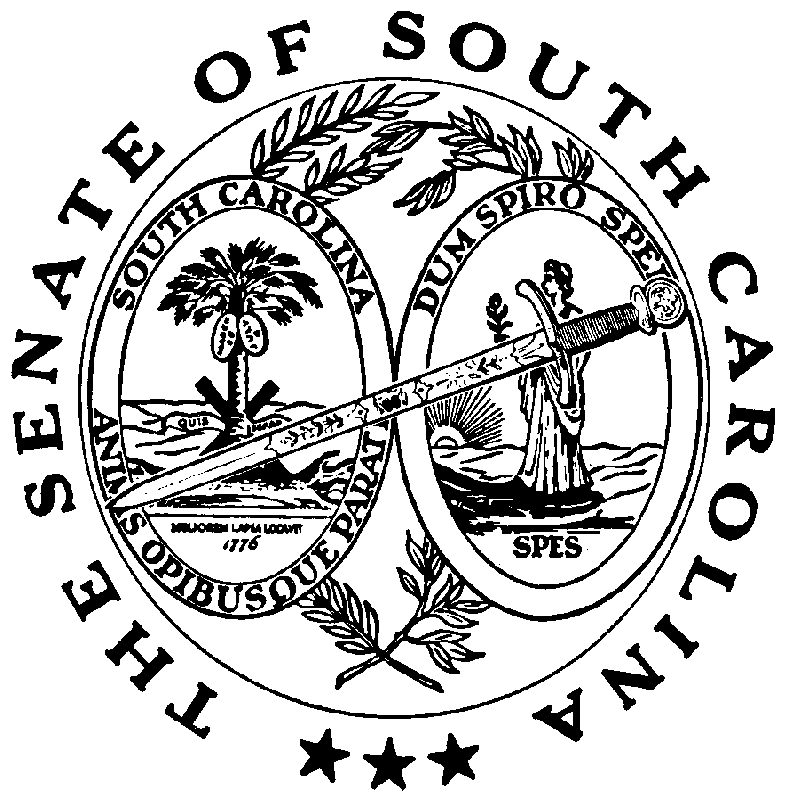 